CAD 2 Q1 Study Guide 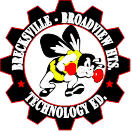 What is engineering?CAD?Technology is…SafetyBand SawDrill PressInventor CommandsSketchExtrudeCircular PatternRevolveFillet…AssembliesDrawing FilesExploded ViewsSection ViewsSystems of TechnologyHow many?List all of themGive example 